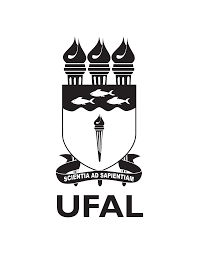 UNIVERSIDADE FEDERAL DE ALAGOAS GABINETE DA REITORIA – GR PRÓ-REITORIA DE EXTENSÃO – PROEX PRÓ-REITORIA ESTUDANTIL – PROEST ASSESSORIA DE INTERCÂMBIO INTERNACIONAL – ASI FALE, CURSO DE LETRAS ARAPIRACA, CURSO DE LETRAS SERTÃO25 de fevereiro de 2019PROGRAMA LÍNGUAS ESTRANGEIRAS NO INTERIOR – PLEI/UFAL EDITAL PARA SELEÇÃO DE BOLSISTAS DO PROGRAMA LÍNGUA ESTRANGEIRAS NO INTERIOR – PLEI/UFAL PROEX n.04/2019 INSCRIÇÕES HOMOLOGADAS – ESPANHOL, FRANCÊS E INGLÊS – APÓS RECURSOSRESULTADO DEFINITIVO - PÓS RECURSORESULTADO FINAL - ESPANHOLRESULTADO FINAL - FRANCÊSRESULTADO FINAL - INGLÊSMaceió-AL, 25 de fevereiro de 2019Assessoria de Intercâmbio InternacionalUniversidade Federal de AlagoasCANDIDATOSITUAÇÃOCLASSIFICAÇÃO16110032Aprovado1º17111407Aprovado2º13210186Aprovado3º17210327Aprovado4º17110038Cadastro Reserva 1°5º15213562Cadastro Reserva 2°6ºCANDIDATOSITUAÇÃOCLASSIFICAÇÃO12112760Aprovado1º16110086Aprovado2ºCANDIDATOSITUAÇÃOCLASSIFICAÇÃO18110266Aprovado1º12210931Aprovado2º